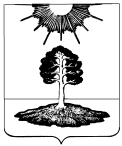 ДУМА закрытого административно-территориальногообразования Солнечный Тверской областиЧЕТВЕРТЫЙ СОЗЫВРЕШЕНИЕОб утверждении отчета главыадминистрации ЗАТО Солнечныйза 2014 годНа основании подпункта 2 пункта 11 статьи 32 Устава ЗАТО Солнечный,  представленного  ежегодного отчета о результатах деятельности  главы администрации ЗАТО Солнечный  о деятельности администрации за 2014 год, Дума ЗАТО Солнечный РЕШИЛА:1. Утвердить отчет главы администрации ЗАТО Солнечный о результатах  деятельности  администрации ЗАТО Солнечный за 2014 год (прилагается).2. Отчет  разместить  на официальном сайте администрации ЗАТО  Солнечный в сети Интернет и  опубликовать в газете «Городомля на Селигере».Отчёт главы администрации о деятельности администрации ЗАТО Солнечный Тверской области за 2014 годВ 2014 г. администрация ЗАТО Солнечный в соответствии с Уставом ЗАТО Солнечный, Федеральными законами от 06.10.2003 г. №131 «Об общих принципах организации местного самоуправления в Российской Федерации», от 14.07.1992 г. № 3297-1 «О закрытом административно-территориальном образовании», законодательными актами Тверской области и  нормативными правовыми актами органов местного самоуправления ЗАТО Солнечный осуществляла исполнительно-распорядительную деятельность в пределах своих полномочий по решению вопросов местного значения, а также отдельных государственных полномочий, переданных органам местного самоуправления.Бюджет ЗАТО СолнечныйДоходная часть бюджета ЗАТО Солнечный в 2014 г. выполнена на 100,8%. Получено доходов на 956,8 тыс. рублей больше, чем планировалось, в основном за счёт:- дополнительного поступления налога на доходы физических лиц в связи с ростом зарплаты в муниципальных учреждениях и филиале «Звезда».Структура доходов бюджета ЗАТО Солнечный в 2014 г. по источникам доходов следующая:Поступления налога на доходы физических лиц в 2014 г. уменьшились по сравнению с 2013 г. в связи со снижением норматива отчислений с 15 до 10 %.Доходы от сдачи в аренду муниципального имущества в 2014 г. уменьшились по причине продажи в конце 2013 г. магазина, который до этого находился в аренде.Безвозмездные поступления из федерального бюджета составили 77829,0 тыс. руб. (67,4 % от всех доходов). Расходы бюджета ЗАТО Солнечный в 2014 г. составили 107153,8 тыс. руб., или 92,2% к утвержденному объему расходов. Основная причина невыполнения – это срыв сроков выполнения подрядчиками муниципальных контрактов.По направлениям расходы бюджета следующие:Социально-экономическое развитиеВ соответствии с Программой социально-экономического развития ЗАТО Солнечный выполнены следующие мероприятия:Капитальный ремонт подъездов жилых домов – 3460,2 тыс. руб. Выполнение работ по модернизации комплекса по термическому обеззараживанию ТБО – 173,4 тыс. руб. Приобретение газовых горелок Lamborghini EM (3 шт.) для поселковой котельной – 195,0тыс. руб.Приобретение насоса для системы ГВС – 77,5 тыс. руб.Проведение комплекса мероприятий по очистке городских лесов – 415,0 тыс. руб.Ремонт пристройки МКОУ СОШ – 1547,0 тыс. руб.Устройство спортивного городка на стадионе – 711,1 тыс. руб.Ремонт помещений МКДОУ ДЮСШ – 396,9 тыс. руб.Ремонт фойе МКУ Дом культуры – 1322,6 тыс. руб.Не выполнены в установленный срок в соответствии с муниципальными контрактами два программных мероприятия - ремонт балконов домов и подъездов домов.    Подрядчику выставлены штрафные санкции.В соответствии с подпрограммой «Улучшение жилищных условий проживания граждан» муниципальной программы «Жилищно-коммунальное хозяйство и благоустройство ЗАТО Солнечный Тверской области» на 2014 - 2016 годы произведены следующие расходы:Произведены компенсационные выплаты по ипотечным кредитным договорам– 1172,4 тыс. руб.Произведены компенсационные выплаты участникам программы по договорам купли-продажи квартир – 1499,0 тыс. руб.Произведены социальные выплаты участникам программы – 872,9 тыс. руб.В соответствии с муниципальной программой «Повышение энергетической эффективности и энергосбережение на 2014-2016 годы» выполнены мероприятия:разработка проектов схем водоотведения и водоснабжения, теплоснабжения 174 ,0 тыс. руб.,проектные работы по установке приборов учета тепловой энергии в сумме 99,6 тыс. руб.,установка узлов учета тепловой энергии, горячего и холодного водоснабжения в муниципальных казенных учреждениях ЗАТО Солнечный в сумме 1 782,6 тыс.  руб.На поддержку социальных маршрутов внутреннего водного транспорта по муниципальной долгосрочной целевой программе «Развитие транспортной системы ЗАТО Солнечный Тверской области на 2013-2017 годы» в 2014 г. было направлено 4532,7 тыс. руб. Было продолжено благоустройство и поддержание в надлежащем порядке территории ЗАТО Солнечный. С этой целью выполнены следующие работы:Санитарная уборка посёлка – 5080,6 тыс. руб.Наружное освещение посёлка – 966,7 тыс. руб.Озеленение посёлка – 1047,7 тыс. руб.Ремонт асфальтового покрытия дорог – 742,2 тыс. руб.Укладка тротуарной плитки (жилой дом № 33)– 801,4 тыс. руб.Благоустройство площади с устройством фонтана – 3288,7 тыс. руб.Санитарная обработка мусорных контейнеров – 134,9 тыс. руб.Устройство зоны отдыха на берегу внутреннего озера – 185,2 тыс. руб. Прочие мероприятия по благоустройству – 192,7 тыс. руб.В 2014 г. было проведено 12 аукционов и 7 запросов котировок с последующим оформлением муниципальных контрактов на общую сумму 27815,3 тыс. руб. при  первоначальной цене – 32376,2 тыс. руб.Таким образом, в результате конкурсного размещения заявок на материалы и услуги было сэкономлено 4560,9 тыс. руб. бюджетных средств. ОбразованиеСистему образования ЗАТО Солнечный представляют 4 муниципальных учреждения:средняя общеобразовательная школа (МКОУ СОШ ЗАТО Солнечный),детское дошкольное учреждение Детский сад  (МКДОУ Детский сад № 1 ЗАТО Солнечный),детская школа искусств (МКОУ ДОД ДШИ ЗАТО Солнечный),детско-юношеская спортивная школа (МКОУ ДОД ДЮСШ ЗАТО Солнечный).МКОУ СОШ ЗАТО СолнечныйВ 2014 г. в средней общеобразовательной школе  обучалось 177 учащихся, что на 10 учащегося меньше чем в 2013 году. В последующие годы прогнозируется небольшой рост количества учащихся.Общее количество педагогов – 22 чел., из них высшее образование имеют 20 чел. Высшую квалификационную категорию имеют 5 педагогов, первую – 4 и вторую – 3. Один учитель имеет звание «Заслуженный учитель РФ», один – «Почётный работник образования».Среднесписочная численность персонала СОШ - 31,8 человек. Имеется вакансия учителя истории и обществознания. Заработная плата по СОШ в среднем составила – 20840 руб., средняя заработная плата педагогических работников – 29027 руб.Школа  принимала  участие в мероприятиях муниципального и регионального масштаба:   День  поселка,  Масленица, фестиваль патриотической песни «Виктория», спортивные соревнования, кроссы, региональные конкурсы, проводимых центром по работе с детьми-инвалидами( 1 и 3 места в конкурсе рисунков), «Бумажная фантазия»Школьные  мероприятия:  День  знаний,  День  учителя,  День школьных  библиотек,  выборы  президента  республики  Солнечная,  Спорт  вместо  вредных  привычек,  День  пожилого  человека,  День  матери, День  Конституции, дни самоуправления, Новогодние  праздники  и  конкурсы, вечер  встречи   выпускников,  День  Святого  Валентина,   КВН,  операция  «Пакет», праздничные мероприятия к  23  февраля и 8 марта, Масленичная  неделя,  выставки  детского  творчества,  спортивное ориентирование, «Стартуриада», военно-спортивная игра «Зарница», «Мама, папа, я – спортивная семья», экскурсии в музеи, на выставки, встречи с ветеранами, представителями ГИМС, полиции, наркоконтроля. В СОШ функционирует 15 учебных кабинетов, кабинет информатики, 2 лаборантские, кабинет ГПД,  9 интерактивных комплексов, 33 компьютера. Функционирует школьный информационный центр. Проложена WI-FI компьютерная сеть, подключен интернет.Для осуществления образовательного процесса МКОУ СОШ ЗАТО Солнечный в 2014 году приобрело следующее оборудование для кабинетов, классов, класса технологии, раздевалки и столовой:- принтер HP 400 Color, МФУ Canon, Ноутбук Asus на сумму 90500,00руб.- колонки, МФУ, Ноутбук, расходный материалы для лазерных принтеров, провода) на сумму 68700,00руб.-учебная литература (учебники) на сумму 62006,00руб.- инструменты, материалы для уроков технологии 94 230,52руб.- стулья ученические, столы для преподавателя, столы ученические, доски информационные на сумму 105 019,20руб.- секция (вешалка) гардеробная напольная двухсторонняя (гардеробное оборудование на 336 мест) на сумму 189 552,00руб.- столы для столовой, скамейки для стол на сумму 69 681,60руб.-кухонное оборудование на сумму 41700,00руб.- Шкаф, тумба, зеркало, пенал, стеллаж на сумму 30 560,00руб.-кушетка смотровая для медицинского изолятора на сумму 3000,00руб.- швейное оборудование (бытовая швейная машина 10 шт) и швейные принадлежности (сантиметр, булавки, нитки, крючки, линейки) на сумму 104 869,95руб.-палатки и шатер для палаточных лагерей на сумму 44700,00 руб.За отчетный период поступило от Министерства имущественных и земельных отношений в имущество казны и передано в безвозмездное пользование СОШ следующее имущество:- Комплект цифровых образовательных ресурсов на сумму 115167,00 руб. - Комплект мебели для информационного центра школы на сумму 99 930,00 руб. - Комплект оборудования для кабинета биологии на сумму 1 287 887,70 руб. - Аппаратно-программный комплекс на сумму 210 036,66 руб. - Специализированный программно-аппаратный комплекс (моноблок) на сумму 565 599,30 руб.Обеспеченность бесплатными учебниками -  100% (Приобретены учебники для ФГОС, классов КРО, пополнен частично фонд учебников для средней школы).В 2014 году произведен ремонт пристройки здания школы МКОУ СОШ ЗАТО Солнечный по Муниципальному контракту № 0136300022913000030-0150094-01 от 24.12.2013года ООО "Ремина" на сумму 1 357 448,87руб.Выполнены электротехнические работы по муниципальному контракту №1 от 15.07.2014г. ООО "БАЙКАЛ СБ" на сумму 152 525,00руб.Расходы на содержание СОШ и учебный процесс в 2014 г. составили:                                                                                                                  тыс. руб.    Оценка качества образования в школе характеризуется следующим образом:Как видно, качество обученности повысилось. В общем рейтинге дневных общеобразовательных учреждений Тверской области из 117 образовательных учреждений по результатам ЕГЭ наша школа находится:по русскому языку на 7 месте;по математике на 22 месте.МКДОУ Детский сад № 1 ЗАТО СолнечныйВ 2014 г. детский сад посещало 98 детей, разбитых на 5 групп в зависимости от возраста. Очереди на устройство ребёнка в детсад нет.Воспитательно-образовательный процесс в ДДУ обеспечивали 12 специалистов, из них 5 имеют высшее образование и 6 – среднее специальное педагогическое. Высшую категорию имеют 4 человека, первую кв. категорию – 3, вторую кв. категорию – 2. Курсы повышения квалификации прошли 4 педагога.Имелись вакансии физинструктора, музыкального руководителя и младшего воспитателя.Среднесписочная численность работников ДДУ в 2014 году составила 23,7 человек. Средняя зарплата всего персонала – 16812 руб., педагогов – 19444 руб.В ДДУ два раза в год проводилась педагогическая диагностика по усвоению детьми образовательной программы. Уровень усвоения программного материала в целом составил 80%.В ДДУ проводились в течение года следующие мероприятия для детей:- 24 утренника,- 45 развлечений,- 5 дней здоровья,- 4 театральные постановки.В учебном году было проведено 5 педагогических советов, 1 семинар-практикум и 8 консультаций для педагогов.В 2014 г. по сравнению с 2013 г. несколько повысилась заболеваемость детей в ДДУ с 231 до 245 случаев. В течение года каждый ребёнок не посещал ДДУ по болезни в среднем 16,6 дней. Самые большие скачки заболеваемости детей были в апреле. Среди заболеваний первое место занимают ОРВИ, второе – ларинготрахеиты.Доходы ДДУ от родительской платы составили в 2014 г. 733 тыс. руб., или на 4,4% больше, чем в 2013 году. Расходы на содержание 1 ребенка в месяц – 13406 руб. Родительская плата за присмотр и уход за детьми – 1 000 руб., или 7,5 % от расходов на содержание.В 2014 году за счет средств областного бюджета для оснащения групп детского сада и осуществления образовательного процесса было приобретено электропиано YAMAHA P-35B на сумму 20 805руб., электро- магнитолы в количестве 5 шт. на сумму 15тыс. руб., компьютер на сумму 24 470руб., детские игрушки, спортивный инвентарь, мягкие модули и детская литература на общую сумму 100 725руб.За счет средств местного бюджета осуществлялось финансирование на комплектование оборудования для прачечной и кухни детского сада, медицинского кабинета, а так же для благоустройства территории и детских площадок:- стиральная машина, морозильный ларь, холодильники, пылесос, МФУ на сумму 87 811,00руб.- столик процедурный, кушетка медицинская смотровая, шкаф металлический на сумму 9 000,00руб.- снегоуборщик Patriot Garden на сумму 22 905,00руб.- шкаф, кресло руководителя на сумму 14 122,00руб,- пушка тепловая ТЭП-9000 2 шт на сумму 12 204,00руб.- утюг TEFAL, весы ВЭТ-150-1С (600*800), Гладильный пресс Domena P 900, Телефон Панасоник, микроволновая печь на общую сумму 29062,00руб.Расходы на содержание Детского сада в 2014 г. составили:                                                                                                тыс. руб.     МКОУ ДОД ДШИ ЗАТО СолнечныйВ детской школе искусств в 2014 г. обучалось 100 учащихся, в том числе на отделении музыкального искусства – 35, изобразительного искусства – 31 и отделении дошкольной подготовки – 34 детей.В 2014 г. закончило обучение в ДШИ 9 учащихся.В ДШИ имеется 7 педагогов, из них 5 с высшим специальным образованием и 2 со средним. Высшую квалификационную категорию имеет один педагог, два - вторую квалификационную категорию.Средняя заработная плата в целом по учреждению составила 17105 руб., педагогических работников – 15026 руб.                    Педагогический коллектив реализует 5 типовые модифицированных образовательных программ художественно-эстетической направленности, 27 рабочие программы по предметам, разработанных преподавателями школы.А, так же, 2 предпрофессиональные программы: «Хоровое пение», «Живопись», 14 – рабочих программ. В 2014 г. было проведено 27 мероприятий разной направленности.Участие обучающихся в конкурсах, фестивалях и выставках за 2014 г.:Международные:X международный конкурс «Маленький художник» Международный конкурс среди детей «ВЕСНА.МАЙ.МЫ.»(Союз художников России)Международный конкурс детского рисунка «Дружат дети на планете»Областные:1. «Мастера и дети» областной фестиваль(худ.отделение)2. Областная выставка учащихся ДШИ «Спорт: постижение возможного»(худ.отделение)3. Зональный тур областного конкурса хоровых коллективов «Между двух столиц» г.Торжок(муз.отд.)4. Областной фестиваль "Поющая земля Тверская"(муз.отд.)           Для осуществления образовательного процесса МКОУ ДОД ДШИ ЗАТО Солнечный в 2014 году было приобретено следующее оборудования:-многофункциональное устройство МФУ Canon i-SENSYS MF4730 на сумму 8 900,00руб.- Ymaha PSR-E443 синтезатор с авто-аккомпанементом на сумму 17 480,00руб.- Мольберт напольный (хлопушка) ЯС 750 1-1 в количестве 8 шт. на сумму 17680,00руб.- Ноутбук ASUS на сумму 24 800,00руб.                 Расходы на содержание ДШИ в 2014 г. составили:                                                                                            тыс. руб.    МКОУ ДОД ДЮСШ ЗАТО Солнечный4) Детская юношеско-спортивная  школа   располагает современной спортивной базой, включающей в себя:спортивный комплекс с игровым и тренажёрными залами; стадион с футбольным полем, хоккейным кортом, игровыми площадками и спортивным городком; бассейн с двумя чашами размерами 10х25 м и 10х10 м.В 2014 г. занималось 123 чел., в том числе по отделениям:футбол – 48чел.,баскетбол – 33 чел.,волейбол – 14 чел.,плавание – 14 чел.,лыжные гонки – 14 чел.Число подготовленных спортсменов массовых разрядов 26.19 раз учащиеся ДЮСШ выезжали на областные соревнования по различным видам спорта. Были проведены 12 матчевых и товарищеских встреч по игровым видам спорта и плаванию с приглашением иногородних спортсменов.На участие спортсменов в соревнованиях областного и районного значения, а также для проведения Лыжни России, участие в первенстве Тверской области по мини-футболу, проведение соревнований волейбольных и баскетбольных команд, соревнований во время празднования Дня поселка израсходовано 176 176,90руб.В ДЮСШ работают 5 педагогических работников, из них 1 имеет высшую и 1- первую категорию.Среднесписочная численность работников ДЮСШ – 27,5 чел., в том числе 4,1 тренеров.Среднемесячная заработная плата в целом по учреждению составила 14901 руб., педагогических работников – 24350 руб.Доходы от оказания платных услуг ДЮСШ составили 1369,9 тыс. руб., что на 5,1% больше чем в 2013 г.Для осуществления образовательного процесса и оснащения спортивной площадки МКОУ ДОД ДЮСШ ЗАТО Солнечный в 2014 году было приобретено следующее оборудования:- по договору б/н от 25.07.2014 Поставка уличных тренажеров на сумму 279 700,00руб.- Теннисный стол антивандальный на сумму 15 750,00руб.- Моноблок 20" HP Pro3520 на сумму 22 900,00руб.- Табло спортивное универсальное ТС-У-2 на сумму 76 050,00руб.- Сканер Canon CanoScan на сумму 3400,00руб.-Светильники в лечебно-оздоровительный центр на сумму 26 588,00руб.- комплект для городошного спорта на сумму 49 370,00руб.-спортивного инвентаря и экипировки на сумму 161 625,00руб.В 2014 году в МКОУ ДОД ДЮСШ ЗАТО Солнечный выполнены следующие виды работ:-ООО СК «Абсолют» выполнили работы по ремонту парной в бане ДЮСШ по договору №12/2014 от 12.08.2014г. на сумму 293 494,00руб.-ООО «Селигерстрой» выполнили работы по укладке железобетонных плит в спортгородке п. Солнечный по МК б/н от 02.06.2014г. на сумму 262 000,00руб.;-монтажные работы по установке тренажеров на спортивной площадке по МК б/н от 01.11.2014 года на сумму 120 000,00руб.-ИП Тимаров А.Е. по договору № 687 от 16.12.2014г.-  услуги по поставке и установке окон ПВХ в рамках текущего ремонта на сумму 103 424,81руб.Расходы на содержание ДЮСШ в 2014 г. составили:тыс. руб.    Физическая культура и спортВ настоящее время в ЗАТО Солнечный культивируются 11 видов спорта: волейбол, баскетбол, футбол, настольный теннис, плавание, хоккей с мячом, силовой атлетизм, фитнес, теннис, лыжные гонки, рыбная ловля.Физической культурой и спортом в ЗАТО Солнечный занимается 524 чел., из них 204 женщин.Соревнования и спортивно-массовые мероприятия по этим видам спорта  ежегодно включаются в календарные планы и успешно выполняются.За 2014 г. было проведено 24 соревнований и спортивно-массовых мероприятий. КультураСферу культуры в ЗАТО Солнечный представляют два муниципальных учреждения: Дом культуры (МКУ Дом культуры ЗАТО Солнечный)Библиотека (МКУ Библиотека ЗАТО Солнечный).МКУ Дом культуры ЗАТО Солнечный1) Дом культуры по всем направлениям работает с детьми, молодежью, взрослым населением и пожилыми людьми.В доме культуры действуют 19 клубных формирований, которые посещают 487 человек.Имеется 1 театральный коллектив, 6 танцевальных, 1 вокальных, 1 инструментальный, радиотехнический кружок, авиамодельный, киноклуб «Светлячок», клуб пожилых людей «Ветеран», клуб семейного отдыха и др.Все коллективы дома культуры работают на бесплатной основе. В коллективах Дома культуры занимается 177 человек.В 2014 г. дом культуры провёл 144 мероприятий, в том числе и такие значимые, как День посёлка, Новый год, Масленица, День ЗАТО, 8 Марта, 9 Мая и др. На всех мероприятиях побывало около 15 тыс. человек.В доме культуры работает 9 специалистов, из них 4 - с высшим образованием и 5 - со средним специальным. В настоящее время дом культуры ощущает нехватку профессиональных работников: художественного руководителя, хореографа и руководителя вокального и театрального коллективов.Средняя заработная плата работников списочного состава за 2014 год в целом по учреждению составила 12132 руб. и возросла по сравнению с2013 годом на 22,3%. Среднесписочная численность работников Дома культуры составила в 2014 году 15,2 чел., в том числе внешних совместителей – 3,1 чел.Для организации работы МКУ Дом культуры ЗАТО Солнечный в 2014 году было произведено оснащение сцены и зала, фойе здания:- акустическая система, сабвуфер, сценический монитор на сумму 264 144,00руб.-банкетка 3-местная в количестве 20 шт. на сумму 19600,00руб.-пластиковые стулья для проведения массовых мероприятий в количестве 100шт. на сумму 25900,00руб.В 2014 году произведен ремонт в фойе здания МКУ Дом культуры ЗАТО Солнечный по Муниципальному контракту № 0136300022913000031 от 24.12.2013г.  ООО СК "Абсолют" на сумму 1 066 280,37руб. Условия и сроки контракта соблюдены.Выполнение электротехнических работ в фойе Дома Культуры производились по Муниципальному контракту № 0336300056714000001 от 17.07.2014г. ООО "Инженерные Сети" на сумму 200000,00руб.Произведены работы по восстановлению автоматической системы пожарной сигнализации на общую сумму 56290,00руб.Доходы Дома культуры в 2014 г. составили 37,9 тыс. руб.Расходы на содержание дома культуры в 2014г. составили:тыс. руб.    МКУ Библиотека ЗАТО СолнечныйКнижный фонд библиотеки ЗАТО Солнечный насчитывает 39771 экземпляров, в том числе художественной литературы – 29892 экз., технической – 8619 экз., журналов – 1260 экз.Читателя библиотеки являются 598 человек, из них 191 детей.Библиотека получает 6 наименований газет и 42 наименование журналов, которые отвечают различным вкусам читателей – по географии, технике, вязанию, строительству, кулинарии, садоводству и т. д.В 2014 году на комплектование библиотечного фонда было выделено 122 484,61 руб.: на приобретение художественной литературы было использовано 46 703,90руб. (304 экз.книг), на подписку периодических изданий для читателей использовали 75 780,71руб. За 2014 г. библиотека организовала около 70 книжных выставок, посвящённых знаменательным и памятным датам.Штатная численность библиотеки составляет 4 человека, из них двое имею библиотечное образование, со стажем работы более 25 лет, средняя заработная плата составляет 11737 руб.Расходы на содержание библиотеки в 2014 г. составили:тыс. руб.    Жилищно-коммунальное хозяйствоНа конец 2014 г. жилищный фонд ЗАТО Солнечный состоял из 35 многоквартирных жилых домов общей площадью 50,9 тыс. кв. м. Из них 20 домов – каменные, 1 – панельный и 14 – деревянные.10 деревянных домов общей площадью 4,6 тыс. кв. м имеют физический износ более 60%, т. е. являются ветхими.В муниципальной собственности находится жильё общей площадью 8,1 тыс. кв. м (15,9%), в частной – 42,8 тыс. кв. м (84,1%).В очереди на получение социального жилья малоимущими гражданами стоит 38 семей, из них 15 семей проживают в коммунальных квартирах и 26 – в ветхих домах. Муниципальное предприятие жилищно-коммунального хозяйства (МП ЖКХ ЗАТО Солнечный) является не только единственным производителем коммунальных услуг, но и единственной управляющей организацией. Объясняется это небольшими размерами ЗАТО Солнечный и его островным расположением.Среднесписочная численность работников МП ЖКХ – 61,5 человек, среднемесячная зарплата 1 работника – 28980 руб.МП ЖКХ располагает котельной, электро-, водо-, теплосетями, комплексом утилизации бытовых отходов, артскважинами, системой водоподготовки, автотракторной техникой и другим оборудованием.Наиболее узким местом являются коммунальные сети, так как они в основном были проложены лет 30-40 назад, поэтому имеют высокий износ и не соответствуют современным требованиям. Следовательно, обслуживание коммунальных сетей требует повышенных затрат.Кроме того, жилые дома в посёлке разбросаны на большой территории, соответственно, протяжённость коммунальных сетей очень большая. Отсюда очень высокие потери энергоносителей при транспортировке. К тому же котельная находится в стороне от посёлка. Всё это сказывается на себестоимости коммунальных услуг.В 2014 г. в жилищно-коммунальной сфере проводились технические мероприятия, которые освещены в разделе 2.Объёмы оказанных МП ЖКХ в 2014 г. коммунальных услуг составили:При этом основные показатели деятельности МП ЖКХ в 2014 г. следующие:тыс. руб.Основной причиной убыточности большинства оказываемых МП ЖКХ услуг является несоизмеримо высокий рост тарифов на потребляемые энергоресурсы и заниженные тарифы на услуги, устанавливаемые для МП ЖКХ.В 2014 г. МП ЖКХ полностью выполнило план подготовки к отопительному сезону. Начало отопительного сезона и его окончание производилось в установленные сроки. Срывов отопления и горячего водоснабжения не было.Коммунальные услуги, в том числе и населению, МП ЖКХ предоставило в полном объёме.Счета на оплату предоставленных коммунальных услуг МП ЖКХ выставляло населению строго по тарифам, установленным Региональной энергетической комиссией Тверской области.Изменение тарифов для населения за 2014 год произошло следующим образом:руб.Оплата населением жилищно-коммунальных услуг, предоставляемых МП ЖКХ, характеризуется таким образом:тыс. руб.Таким образом, задолженность населения за оказанные жилищно-коммунальные услуги за год увеличилась на 708,2 тыс. руб. и на 01.01.2015 г. составила 5043,4 тыс. руб. Администраций ЗАТО Солнечный в 2014 г. проводилась большая работа по привлечению дополнительных средств в бюджет ЗАТО Солнечный.В результате этой работы доходная часть муниципального бюджета значительно увеличилась, что подтверждается следующими данными:млн. руб.Глава администрации                                                        А. Д. Гудима27.03.2015 г.№  208-4Заместитель председателя Думы            ЗАТО СолнечныйЕ.А. ГаголинаНаименование показателяСумма, тыс. руб.в % к общей сумме доходовв % к 2013 годуНаименование показателяСумма, тыс. руб.в % к общей сумме доходовв % к 2013 годуНалог на доходы физических лиц11880,310,385,0Налоги на товары (работы, услуги), реализуемые на территории Российской Федерации439,60,4Налоги на совокупный доход193,80,2121,2Налог на имущество физических лиц113,20,191,9Земельный налог1337,51,199,3Государственная пошлина5,30230,4Доходы от сдачи в аренду муниципального имущества1148,71,072,3Плата за негативное воздействие на окружающую среду105,20,175,6Доходы от оказания платных услуг муниципальными учреждениями2370,32,0107,0Доходы от продажи материальных и нематериальных активов4,600Прочие неналоговые доходы и поступления (штрафы, санкции, возмещение и т. д.)0,700Итого налоговые и неналоговые доходы:17599,215,275,7Безвозмездные поступления (дотации, субвенции, субсидии и т. д.)97905,284,8106,5Всего:115 504 ,4100,0100,3Наименование показателяСумма, тыс. руб.в % к общей сумме расходовв % к 2013 г.Общегосударственные вопросы15982,614,981,6Национальная оборона, в т. ч.69,10,1105,0Мобилизационная и вневойсковая подготовка69,1Национальная безопасность и правоохранительная деятельность, в т. ч.1026,40,9109,3Государственная регистрация актов гражданского состояния633,9113,7Защита населения и территории от  чрезвы-чайных ситуаций природного и техногенного характера, гражданская оборона368,096,5Выплата денежного поощрения членам ДНД24,5Национальная экономика, в т. ч.12826,712,0274,9Поддержка социальных маршрутов внутреннего водного транспорта4532,7Проведение комплекса мероприятий по саночистке городских лесов415,0Муниципальная программа по энергосбережению и энергетической эффективности2056,2Содержание дорог, тротуаров и убираемой территории в летний и зимний период5080,6Ремонт асфальтового покрытия дорог742,2Жилищно-коммунальное хозяйство, в т. ч.18792,617,584,9Жилищное хозяйство, в т. ч.10038,49,4145,1Выплата денежной компенсации на приобретение жилья2715,0Капитальный ремонт подъездов жилых домов3460,2Выплаты гражданам по подпрограмме «Улучшение жилищных условий проживания граждан»3544,3Взносы в фонд капитального ремонта МКД  318,9Коммунальное хозяйство, в т. ч.559,60,520,7Выполнение работ по модернизации комплекса по термическому обеззараживанию ТБО173,4Выполнение работ по оценке эксплуатационных запасов пресных подземных вод на участке действующего водозабора113,7Приобретение газовых горелок Lamborghini EM (3 шт.) для поселковой котельной195,0Приобретение насоса для системы ГВС77,5Благоустройство, в т. ч.8194,67,665,6Уличное освещение966,7Озеленение1047,7Прочие мероприятия по благоустройству192,7Укладка тротуарной плитки (жилой дом № 33)801,4Благоустройство площади с устройством фонтана3288,6Санитарная обработка мусорных контейнеров134,9Устройство зоны отдыха на берегу внутреннего озера185,2Оплата услуг по очистке озера Долгое 1577,4Образование, в т. ч. 46901,743,893,6Детское дошкольное учреждение11011,610,398,8СОШ, из них:15810,614,891,5       -ремонт пристройки СОШ1547,0ДЮСШ, из них17214,316,092,5       -ремонт ДЮСШ396,9ДШИ2119,62,0111,4Молодёжная политика и оздоровление детей  745,60,7127,9Культура, в т. ч.8581,58,0105,5Дом культуры, из них:7362,36,9105,8       -ремонт фойе ДК1322,6      - приобретение оборудования и мебели312,8Библиотека , из них1219,21,1104,0      -комплектование библиотечных фондов122,5Социальная политика, из них2757,92,622,2Социальное обеспечение населения615,60,6101,8Компенсация части родительской платы за содержание ребёнка в детсаде251,10,2106,4Переселение граждан из ЗАТО1891,21,890,6Средства массовой информации215,30,293,7Всего:107153,8100,090,6№ п/пНаименование показателяСуммаВ %-х к 2013 г.1Заработная плата8009,8107,62Прочие выплаты28,036,93Начисления на оплату труда2396,9106,74Услуги связи102,1133,35Транспортные услуги58,9114,86Коммунальные услуги1125,9105,67Услуги по содержанию имущества, из них  - ремонт1998,81547,046,839,08Прочие услуги596,170,59Прочие расходы182,487,410Покупка основных средств840,6132,411Покупка материалов481,1135,2                                         Итого расходов:15810,691,5Показатели2011-20122012-20132013-2014Обученность, %98,694,9100,0Качество обученности, %58,753,855,5Оставлены на повторное обучение2 (1,4%)3 (1,9%)-Отличники12 (8,4%)18 (11,4%)15 (9,7%)Обучающиеся на «4» и «5»72 (50,3%)67 (42,4%)68 (44,1%)№ п/пНаименование показателяСуммаВ %-х к 2013 г.1Заработная плата4795,395,72Прочие выплаты22,165,23Начисления на оплату труда1439,697,84Услуги связи14,4101,45Транспортные услуги10,3149,36Коммунальные услуги1223,8103,47Услуги по содержанию имущества306,594,48Прочие услуги189,962,79Прочие расходы357,7100,010Покупка основных средств256,0197,211Покупка материалов2396,0103,7Итого расходов:11011,698,8№ п/пНаименование показателяСуммаВ %-х к 2013 г.1Заработная плата1331,3115,72Прочие выплаты1,06,73Начисления на оплату труда409,8118,84Услуги связи3,685,75Транспортные услуги1,285,76Коммунальные услуги180,375,77Услуги по содержанию имущества18,6109,48Прочие услуги25,0181,29Прочие расходы41,4119,710Покупка основных средств68,9138,911Покупка материалов38,5113,2Итого расходов:2119,6111,4№ п/пНаименование показателяСуммаВ %-х к 2013 г.1Заработная плата4858,0103,72Прочие выплаты13,420,13Начисления на оплату труда1481,4106,14Услуги связи55,890,15Транспортные услуги73,566,56Коммунальные услуги6561,799,77Услуги по содержанию имущества, из них1840,558,0       Ремонт помещений396,938,08Прочие услуги389,276,59Прочие расходы446,886,510Покупка основных средств500,9168,411Покупка материалов993,181,7Итого расходов:17214,392,5№ п/пНаименование показателяСуммаВ %-х к 2013 г.1Заработная плата2218,5119,52Прочие выплаты1,920,43Начисления на оплату труда667,5119,14Услуги связи13,185,65Транспортные услуги97,8286,86Коммунальные услуги1199,4111,87Услуги по содержанию имущества, из них1487,1110,5       ремонт фойе1322,6112,58Прочие услуги504,8201,49Прочие расходы755,269,810Покупка основных средств312,850,011Покупка материалов104,298,3Итого расходов:7362,3105,8№ п/пНаименование показателяСуммаВ %-х к 2013 г.1Заработная плата566,199,62Прочие выплаты0,6150,03Начисления на оплату труда170,8101,44Услуги связи3,497,15Транспортные услуги06Коммунальные услуги279,5102,27Услуги по содержанию имущества55,2202,28Прочие услуги84,6122,39Прочие расходы7,379,310Покупка основных средств46,794,511Покупка материалов5,0200,0Итого расходов:1219,2104,0НаименованиеЕдиница изм.ВсегоВ %%-х к 2013 г.В т. ч. населениеВ %%-х к 2013 г.Холодная водаТыс. м366,3110,555,9114,1Горячая водаТыс. м339,391,626,992,4ВодоотведениеТыс. м397,197,277,499,1Теплоэнергия на отоплениеТыс. Гкал11,3107,66,989,6Теплоэнергия на горячее водоснабжениеТыс. Гкал3,191,22,191,3Утилизация ТБОТыс. м33,0103,42,0111,1Виды услугДоходы от реализацииВ %-х к 2013 г.Расходы от реализацииВ %-х к 2013 г.Прибыль, убытокЖилищные5097,195,58362,6114,2-3265,5Водоснабжение1643,1105,23138,6137,4-1495,5Водоотведение2569,9106,33628,298,5-1058,3Теплоснабжение34829,1105,330623,3105,34205,8Утилизация ТБО1745,5111,11606,0100,7139,5Прочие10376,560,211037,665,7-661,1Всего:56261,292,258396,396,1-2135,1Виды услугЕдин. измер.На 01.01.2014На 01.01.2015В %%-хСодержание и ремонт жильяМ28,578,57100,0Холодное водоснабжениеМ323,8824,85104,1ВодоотведениеМ324,3225,45104,6Горячее водоснабжениеМ3102,95105,00102,0ОтоплениеГкал1696,581730,50102,2ЭлектроснабжениекВт/час3,483,62104,0ГазоснабжениеМ36,416,68104,2Виды услугНачисленоФактически оплаченоПроцент оплатыСодержание и ремонт жилья5091,44969,197,6Холодное водоснабжение1349,21322,198,0Водоотведение2053,42015,198,1Горячее водоснабжение2809,02760,598,3Отопление20344,219872,297,7Итого:31647,230939,097,8ПоказательПервоначально утверждённые бюджетные назначенияИсполненоУвеличениеДоходы, в т.ч.: 108,8115,56,7   - налоговые и       неналоговые доходы 16,217,61,4-безвозмездные поступления 92,697,95,3